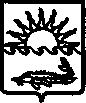 П О С Т А Н О В Л Е Н И ЕАДМИНИСТРАЦИИ МУНИЦИПАЛЬНОГО ОБРАЗОВАНИЯ ПРИМОРСКО-АХТАРСКИЙ РАЙОН от ______________                                                                                                     №  _____г. Приморско-АхтарскПРОЕКТОб утверждении муниципальной программы муниципального образования Приморско-Ахтарский район «Экономическое развитие»В целях формирования благоприятного климата и условий для развития малого и среднего предпринимательства на территории муниципального образования Приморско-Ахтарский район, повышения инвестиционной привлекательности района за его пределами, в соответствии с Федеральным законом от 24 июля 2007 года № 209-ФЗ «О развитии малого и среднего предпринимательства в Российской Федерации», постановлением администрации муниципального образования Приморско-Ахтарский район от 17 июля 2014 года № 1060 «Об утверждении Порядка принятия решения о разработке, формирования, реализации и оценки эффективности реализации муниципальных программ муниципального образования Приморско-Ахтарский район» администрация муниципального образования Приморско-Ахтарский район п о с т а н о в л я е т:1. Утвердить муниципальную программу муниципального образования Приморско-Ахтарский район «Экономическое развитие» согласно приложению к настоящему постановлению.2. Признать утратившим силу постановление администрации муниципального образования Приморско-Ахтарский район от 25 февраля 2015 года № 266 «Об утверждении муниципальной программы муниципального образования Приморско-Ахтарский район «Экономическое развитие» с 1 января 2019 года.3. Отделу информатизации и связи администрации муниципального образования Приморско-Ахтарский район (Сергеев) обеспечить размещение  настоящего постановления на официальном сайте администрации муниципально гообразования Приморско-Ахтарский район в информационно-телекоммуникационной сети «Интернет» (Главная – Информация о районе – Экономика и финансы – Программы – Муниципальные).4. Контроль за выполнением настоящего постановления возложить на заместителя главы муниципального образования Приморско-Ахтарский район, начальника управления экономики и инвестиций Е.А.Локотченко.5.  Постановление вступает в силу с 1 января 2019 года.  Исполняющий обязанности главы муниципального образованияПриморско-Ахтарский район                                                                  Е.В.ГаленкоМУНИЦИПАЛЬНАЯ ПРОГРАММА МУНИЦИПАЛЬНОГО ОБРАЗОВАНИЯ ПРИМОРСКО-АХТАРСКИЙ РАЙОН «ЭКОНОМИЧЕСКОЕ РАЗВИТИЕ»ПАСПОРТмуниципальной программы муниципального образования Приморско-Ахтарский район «Экономическое развитие» 1. Характеристика текущего состояния и прогноз развития в сфере реализации муниципальной программыРазвитие малого и среднего  предпринимательства в муниципальном образовании Приморско-Ахтарский район является одним из важных инструментов решения социально-экономических задач администрации муниципального образования Приморско-Ахтарский район, которые позволяют создать новые рабочие места, пополнить бюджет района за счет налоговых поступлений, повысить доходы населения за счет самостоятельной хозяйственной деятельности.Экономический эффект от результатов деятельности малого и среднего бизнеса оценивается с точки зрения увеличения его вклада в объем выпускаемой продукции (услуг), повышения качества и конкурентоспособности производимых товаров и услуг, увеличения вклада в доходы бюджета.Значительному вкладу  малого  бизнеса  в  социально-экономическое развитие Приморско-Ахтарского района во многом способствовала  реализация  предыдущих  целевых программ  развития и поддержки малого предпринимательства,  ставших  эффективным  инструментом осуществления экономической политики муниципального образования   Приморско-Ахтарский район по отношению к малому и среднему бизнесу.В 2013-2016 годах в рамках программ по поддержке малого и среднего предпринимательства финансовую поддержку получили 18 представителей малого и среднего предпринимательства по следующим направлениям: - субсидирование части затрат субъектов малого предпринимательства на ранней стадии их деятельности; - субсидирование части затрат на уплату первого взноса при заключении договора финансовой аренды (лизинга), понесенных субъектами малого и среднего предпринимательства; - субсидирование части затрат субъектов малого и среднего предпринимательства, связанных с уплатой процентов по кредитам, привлеченным в российских кредитных организациях на приобретение оборудования и в целях создания и (или) развития либо модернизация производства товаров (работ, услуг).  В соответствии со Стратегией развития малого и среднего предпринимательства в Российской Федерации на период до 2030 года, утвержденной распоряжением Правительства Российской Федерации от 2 июня 2016 года № 1083-р, приоритетное направление развития финансовой поддержки малых и средних предприятий в среднесрочной перспективе - снижение доли невозвратных видов поддержки (субсидии на развитие бизнеса) в общем объеме средств, выделяемых в рамках программ поддержки малого и среднего предпринимательства, в пользу развития рыночных инструментов поддержки, создания и развития организаций, образующих инфраструктуру поддержки субъектов малого и среднего предпринимательства. Данное направление стратегии на муниципальном уровне может быть достигнуто, в том числе, расширением перечня  информационно-консультационных услуг, оказываемых в рамках муниципальных программ поддержки малого и среднего предпринимательства.В связи с этим с 2017 года программа поддержки предпринимательства была дополнена мероприятием по формированию инфраструктуры поддержки субъектов малого и среднего предпринимательства и обеспечение ее деятельности.Настоящая программа, направленная на развитие системы малого и среднего предпринимательства в Приморско-Ахтарском районе, позволит согласовать и скоординировать совместные действия органов местного самоуправления, предпринимательских структур, общественных, научных и образовательных организаций по развитию системы малого и среднего предпринимательства.Реализация программных мероприятий по развитию малого и среднего предпринимательства в Приморско-Ахтарском районе обеспечит повышение конкурентоспособности системы малого и среднего предпринимательства, окажет существенное  воздействие  на  общее социально-экономическое развитие Приморско-Ахтарского района и рост налоговых поступлений в бюджеты всех уровней.Важнейшим направлением деятельности администрации муниципального образования Приморско-Ахтарский район, способным обеспечить динамичное социально-экономическое развитие муниципального образования, является стимулирование процесса привлечения инвестиций, создание благоприятного инвестиционного климата. Сегодня необходимо оказывать всяческую поддержку инвесторам, в том числе субъектам малого и среднего бизнеса, создавать благоприятные условия для реализации проектов и предложений, способствующих повышению экономического потенциала района, развитию его инфраструктуры, созданию дополнительных рабочих мест, увеличению поступлений доходов в бюджет района.В условиях рыночной экономики выставки и ярмарки являются одним из инструментов в установлении деловых контактов, расширении кооперационных связей, развитии межрегионального и международного сотрудничества. В целях эффективного развития экономики муниципального образования, привлечения инвестиций и продвижения продукции предприятий, расположенных на территории Приморско-Ахтарского района, администрация муниципального образования Приморско-Ахтарский район активно участвует в выставочно-ярмарочных мероприятиях, проводимых на территории Краснодарского края. Одним из основных инструментов реализации единой инвестиционной политики администрации Краснодарского края, направленной на привлечение инвестиций в развитие экономики муниципальных образований края является Инвестиционный портал. Модернизация и комплексная поддержка инвестиционного портала муниципального образования Приморско-Ахтарский район, в том числе интеграция  Инвестиционного портала администрации муниципального образования Примосрко-Ахтарский район с программным комплексом «InvestBox» с 2015 года обеспечит оперативный доступ потенциальных инвесторов и соискателей инвестиций к информации об инвестиционных проектах и площадках, региональных законах и подзаконных актах, действующих в сфере инвестиций.Проводится ежегодное информационное обновление инвестиционного портала.Несмотря на преимущества района, существуют проблемы, которые нужно решать. Необходимо обеспечить сокращение сроков вхождения на территорию муниципального района инвесторов, создание подготовленных инвестиционных площадок, развитие инженерной и транспортной инфраструктуры.           Реализация мероприятий муниципальной программы позволит повысить инвестиционную активность и создать благоприятные условия для инвестирования, а также обеспечит активное участие района в выставочно-ярмарочных мероприятиях, проводимых на территории Краснодарского края, сформирует положительный имидж муниципального образования Приморско-Ахтарский район для привлечения внимания инвесторов, будет способствовать созданию новых рабочих мест, увеличению налогооблагаемой базы и наполняемости районного бюджета.2. Цели, задачи и целевые показатели, сроки и этапы реализации муниципальной программыВ целом реализация муниципальной программы муниципального образования Приморско-Ахтарский район «Экономическое развитие» (далее – Программа) направлена на обеспечение комплексного, сбалансированного и устойчивого социально-экономического и инвестиционного развития муниципального образования Приморско-Ахтарский район.Целью Программы является  создание условий для развития малого и среднего предпринимательства на территории района и создание необходимых условий для реализации инвестиционного потенциала, повышения инвестиционной привлекательности муниципального образования за его пределами.Достижение цели Программы требует решения следующих задач:1. Формирование на территории муниципального образования благоприятной конкурентной среды для развития малого и среднего предпринимательства и увеличения числа субъектов малого и среднего предпринимательства. В рамках данной задачи будут осуществляться мероприятия, способствующие созданию условий для развития и увеличения количества субъектов малого и среднего предпринимательства. 2. Формирование и продвижение экономической и инвестиционной привлекательности муниципального образования Приморско-Ахтарский район за его пределами путем организации участия в выставочно-ярмарочных мероприятиях. В рамках данной задачи будут осуществляться мероприятия по повышению конкурентоспособности, формированию инвестиционной привлекательности муниципального образования, продвижению интересов района за его пределами и увеличению объема инвестиций.Планируемые показатели по итогам реализации Программы:Количество малых и средних предприятий. Объем инвестиций в основной капитал по крупным и средним предприятиям. Показатели рассчитываются ежегодно при разработке показателей среднесрочного прогноза социально-экономического развития муниципального образования Приморско-Ахтарский район.  Целевые показатели Программы приведены в приложении № 1 к Программе.Программа реализуется с 1 января 2019 года по 31 декабря 2021 года. 3. Перечень и краткое описание подпрограммПрограмма включает две следующие подпрограммы:Подпрограмма «Поддержка малого и среднего предпринимательства  в муниципальном  образовании Приморско-Ахтарский район» (приложение № 2 к муниципальной программе) (далее – подпрограмма 1) направлена на формирование на территории муниципального образования благоприятной среды для развития малого и среднего предпринимательства и будут способствовать созданию условий для развития малого и среднего предпринимательства Приморско-Ахтарского района.  Подпрограмма «Формирование и продвижение экономически и инвестиционно привлекательного образа муниципального образования  Приморско-Ахтарский район  за его пределами» (приложение № 3 к муниципальной программе) (далее – подпрограмма 2) направлена на   формирование и продвижение экономической и инвестиционной привлекательности муниципального образования Приморско-Ахтарский район за его пределами путем организации участия в выставочно-ярмарочных мероприятиях.4. Обоснование ресурсного обеспечения муниципальной программыРеализация Программы предусматривается за счет средств бюджета муниципального образования Приморско-Ахтарский район.Потребность в финансовых ресурсах определена  исходя из необходимого выполнения целевых показателей, с учетом финансовых возможностей бюджета муниципального образования Приморско-Ахтарский район.Объемы бюджетных ассигнований бюджета муниципального образования Приморско-Ахтарский район, направляемых на финансирование мероприятий Программы, подлежат ежегодному уточнению при принятии решения Совета муниципального образования Приморско-Ахтарский район о бюджете муниципального образования Приморско-Ахтарский район на очередной финансовый год и плановый период.Сведения об общем финансировании Программы по годам ее реализации и объемах финансирования по подпрограммам приведены в таблице 1.Таблица № 15. Прогноз сводных показателей муниципальных заданий по этапам реализации муниципальной программыВ рамках реализации Программы оказание муниципальными учреждениями муниципального образования Приморско-Ахтарский район муниципальных услуг (выполнение работ) не предусматривается. 6. Методика оценки эффективности реализации                                          муниципальной программыОценка эффективности реализации Программы производится ежегодно ее координатором - отделом инвестиций, целевых программ и поддержки субъектов МСП в срок до 20 марта года, следующего за отчетным периодом. Оценка эффективности реализации Программы оценивается на основании:степени реализации мероприятий подпрограмм, оцениваемой для каждой подпрограммы, как доля мероприятий выполненных в полном объеме по следующей формуле:СРм = Мв / М, где:СРм – степень реализации мероприятий;Мв – количество мероприятий, выполненных в полном объеме, из числа мероприятий, запланированных к реализации в отчетном году;М – общее количество мероприятий, запланированных к реализации в отчетном году.Мероприятие может считаться выполненным в полном объеме, если фактически достигнутое его значение составляет не менее 95% от запланированного и не хуже, чем значение показателя результата,  достигнутое в году, предшествующем отчетному, с учетом корректировки объемов финансирования по мероприятию.Выполнение данного условия подразумевает, что в случае, если степень достижения показателя результата составляет менее 100%, проводится сопоставление значений показателя результата, достигнутого в отчетном году, со значением данного показателя результата, достигнутого в году, предшествующем отчетному. В случае ухудшения значения показателя результата по сравнению с предыдущим периодом (т.е. при снижении значения показателя результата, желаемой тенденцией развития которого является рост, и при росте значения показателя результата, желаемой тенденцией развития которого является снижение) проводится сопоставление темпов роста данного показателя результата с темпами роста объемов расходов по рассматриваемому мероприятию. При этом мероприятие может считаться выполненным только в случае, если темпы ухудшения значений показателя ниже темпов сокращения расходов на реализацию мероприятия (например, допускается снижение на 1% значения показателя, если расходы сократились не менее, чем на 1% в отчетном году по сравнению с годом, предшествующим отчетному).степени соответствия запланированному уровню расходов оцениваемому для каждой подпрограммы, как отношение фактически произведенных в отчетном году расходов на их реализацию к плановым значениям по следующей формуле:ССуз = Зф / Зп, где:ССуз – степень соответствия запланированному уровню расходов;Зф – фактические расходы на реализацию подпрограммы в отчетном году;Зп – объемы бюджетных ассигнований, предусмотренные на реализацию соответствующей подпрограммы в бюджете муниципального образования Приморско-Ахтарский район на отчетный год в соответствии с действующей на момент проведения оценки эффективности реализации редакцией Программы. эффективность использования средств бюджета муниципального образования Приморско-Ахтарский рассчитываемой для каждой подпрограммы, как отношение степени реализации мероприятий к степени соответствия запланированному уровню расходов из средств бюджета муниципального образования Приморско-Ахтарский район по следующей формуле:Эис = СРм / ССуз, где:Эис – эффективность использования средств бюджета муниципального образования Приморско-Ахтарский район;СРм – степень реализации мероприятий, полностью или частично финансируемых из средств бюджета муниципального образования Приморско-Ахтарский район;ССуз – степень соответствия запланированному уровню расходов из средств бюджета муниципального образования Приморско-Ахтарский район.4) степени достижения целей и решения задач подпрограммы определяется путем сопоставления достигнутых значений целевых индикаторов и показателей подпрограммы запланированным значениям целевых показателей подпрограммы для каждого целевого показателя по следующей формуле: для показателей, желаемой тенденцией развития которых является увеличение значений:СДп/ппз = ЗПп/пф / ЗПп/пп;для показателей, желаемой тенденцией развития которых является снижение значений:СДп/ппз = ЗПп/пп / ЗПп/пф, где:СДп/ппз – степень достижения планового значения показателя подпрограммы;ЗПп/пф – значение показателя подпрограммы фактически достигнутое на конец отчетного периода;ЗПп/пп – плановое значение показателя подпрограммы. степени реализации подпрограммы рассчитываемой по формуле:NСРп/п = ∑ СДп/ппз / N, где:1СРп/п – степень реализации подпрограммы;СДп/ппз – степень достижения планового значения показателя подпрограммы;N – число показателей подпрограммы.При использовании данной формулы в случаях, если СДп/ппз >1, значение СДп/ппз принимается равным 1. эффективность реализации подпрограммы оцениваемой в зависимости от значений оценки степени реализации подпрограммы  и оценки эффективности использования средств бюджета муниципального образования Приморско-Ахтарский район по следующей формуле:ЭРп/п = СРп/п*Эис, где:ЭРп/п – эффективность реализации подпрограммы;СРп/п – степень реализации подпрограммы;Эис – эффективность использования бюджетных средств (либо – по решению ответственного исполнителя – эффективность использования финансовых ресурсов на реализацию подпрограммы).Эффективность реализации подпрограммы признается высокой в случае, если значение ЭРп/п составляет не менее 0,9.Эффективность реализации подпрограммы признается средней в случае, если значение ЭРп/п составляет не менее 0,8.Эффективность реализации подпрограммы признается удовлетворительной в случае, если значение ЭРп/п составляет не менее 0,7.В остальных случаях эффективность реализации подпрограммы признается неудовлетворительной.7. Механизм реализации муниципальной программы и контроль за ее выполнениемТекущее управление Программой осуществляет ее координатор - отдел инвестиций, целевых программ и поддержки субъектов МСП, который: - обеспечивает разработку и реализацию Программы;- принимает решение о внесении в установленном порядке изменений в Программу;- разрабатывает в пределах своих полномочий проекты муниципальных правовых актов, необходимых для выполнения Программы;- организует работу по достижению целевых показателей Программы; - осуществляет контроль за выполнением мероприятий Программы, за эффективным и целевым использованием бюджетных средств;- осуществляет подготовку предложений по объемам и источникам финансирования реализации Программы;- ежеквартально, до 20-го числа месяца, следующего за отчетным кварталом заполняет отчетные формы мониторинга реализации Программы;- ежегодно проводит оценку эффективности реализации Программы;- готовит ежегодный доклад о ходе реализации Программы.Реализация отдельных мероприятий Программы, по которым предусмотрено финансирование, осуществляется на основании муниципальных контрактов (договоров) на поставку товаров, выполнение работ, оказание услуг для муниципальных нужд в соответствии с Федеральным законом от 5 апреля 2013 года № 44-ФЗ «О контрактной системе в сфере закупок товаров, работ, услуг для обеспечения государственных и муниципальных нужд». Контроль за выполнением муниципальной программы осуществляет заместитель главы муниципального образования Приморско-Ахтарский район, курирующий вопросы экономического и инвестиционного развития.Заместитель главы муниципального образования Приморско-Ахтарский район,начальник управления экономки и инвестиций                         Е.А.ЛокотченкоЦели, задачи и целевые показатели муниципальной программы муниципального образования Приморско-Ахтарский район «Экономическое развитие» Заместитель главы муниципального образования Приморско-Ахтарский район,начальник управления экономки и инвестиций                                                                                              Е.А.ЛокотченкоПодпрограмма «Поддержка малого и среднего предпринимательства в муниципальном образовании Приморско-Ахтарский район»ПАСПОРТподпрограммы «Поддержка малого и среднего предпринимательства в муниципальном образовании Приморско-Ахтарский район» муниципальной программы муниципального образования Приморско-Ахтарский район «Экономическое развитие» Характеристика текущего состояния и прогноз развития в сфере реализации подпрограммы В 2017 году на территории муниципального образования Приморско-Ахтарский район осуществляли деятельность 2 344 субъектов малого и среднего предпринимательства, что на 60 и 38 субъектов меньше, чем в 2016 и 2015 году соответственно. Основная их часть сосредоточена в сферах торговли и ремонта, сельского хозяйства, предоставления услуг.В сферу малого и среднего предпринимательства Кубани в качестве работников по итогам 2017 года вовлечено 3 968 человек, что на 58 человек меньше, чем в 2016 году и на 101 человек больше, чем в 2015 году. Наибольшая их доля приходится на сферы торговли и ремонта, транспортировки и хранения, строительства и промышленности.Оборот субъектов малого и среднего предпринимательства в 2017 году составил 11 076,7 млн. рублей, что на 4,3 % и 4,5 % больше, чем в 2016 году и 2015 году соответственно. Основная его часть также приходится на торговлю и ремонт, сельское хозяйство, строительство и промышленность.Объем инвестиций в основной капитал субъектов малого и среднего предпринимательства в 2017 году составил 512,6 млн. рублей, что на 116,6 и 40,8 млн. рублей больше, чем в 2016 и 2015 году, соответственно. В 2017 году всего 11 предпринимателей района воспользовались государственной финансовой поддержкой Фонда микрофинансирования Краснодарского края в виде займов на общую сумму 21 миллион рублей, что выше показателей 2016 года на 21,5 %.Малое и среднее предпринимательство является неотъемлемой  частью  экономики района и играет важную роль в решении экономических и социальных задач Приморско-Ахтарского района, так как способствует созданию новых рабочих мест, насыщению потребительского рынка товарами и услугами, формированию конкурентной среды, обеспечивает экономическую самостоятельность населения, стабильность налоговых поступлений.Развитие малого и среднего предпринимательства является одной из приоритетных задач социально-экономического развития муниципального образования Приморско-Ахтарский район.Распоряжением Правительства Российской Федерации от 2 июня 2016 года № 1083-р утверждена Стратегия развития малого и среднего предпринимательства в Российской Федерации на период до 2030 года.Одним из приоритетных направлений стратегии является снижение доли невозвратных видов поддержки (субсидии на развитие бизнеса) в общем объеме средств, выделяемых в рамках программ поддержки малого и среднего предпринимательства, в пользу развития рыночных инструментов поддержки, создания и развития организаций, образующих инфраструктуру поддержки субъектов малого и среднего предпринимательства. Данное направление стратегии на муниципальном уровне может быть достигнуто при оказании бесплатных информационно-консультационных услуг субъектам малого и среднего предпринимательства, оказываемых в рамках муниципальных программ поддержки малого и среднего предпринимательства.Как и в других муниципальных образованиях края, на территории муниципального образования Приморско-Ахтарский район в сфере малого и среднего предпринимательства существует ряд проблем, препятствующих развитию малого и среднего предпринимательства:- недостаточен уровень активности субъектов малого и среднего предпринимательства в выстраивании конструктивного взаимодействия власти и бизнеса;- низкая активность бизнеса в повышении эффективности производства и управления;- сохраняется недостаток квалифицированных кадров у субъектов малого и среднего предпринимательства;- низкий уровень финансовой и юридической грамотности субъектов малого и среднего предпринимательства;- наблюдается недоступность банковского кредитования для малых предприятий, начинающих предпринимательскую деятельность;Комплексное решение существующих проблем в рамках подпрограммы позволит обеспечить согласованность, своевременность, финансирование и полноту реализации решений, тем самым обеспечив эффективность использования средств и требуемый результат.2. Цели, задачи и целевые показатели достижения целей и решения задач, сроки и этапы реализации подпрограммыЦелью подпрограммы является формирование на территории муниципального образования благоприятной конкурентной среды для развития малого и среднего предпринимательства и увеличения числа субъектов малого и среднего предпринимательства.Для достижения поставленной цели предполагается решение следующих задач:организация информационно-консультационной поддержки субъектов малого и среднего предпринимательства,организация оказания имущественной поддержки субъектов малого и среднего предпринимательства,повышение предпринимательской культуры, популяризация предпринимательства и вовлечение экономически активного населения в предпринимательскую деятельность.В подпрограмме определены три целевых показателя:Доля субъектов МСП, получивших информационно-консультационную поддержку, от общего количества субъектов МСП в муниципальном образовании Приморско-Ахтарский район. Расчет показателя производится исходя из целевого значения показателя, который утвержден в Плане мероприятий («дорожной карте») по внедрению целевой модели «Поддержка малого и среднего предпринимательства» в муниципальном образовании в Приморско-Ахтарский район.Доля сданных в аренду субъектам МСП и организациям, образующим инфраструктуру поддержки субъектов МСП, объектов имущества, включенного в перечни муниципального. Расчет показателя производится исходя из целевого значения показателя, который утвержден в Плане мероприятий («дорожной карте») по внедрению целевой модели «Поддержка малого и среднего предпринимательства» в муниципальном образовании в Приморско-Ахтарский район.Количество участников проведенных мероприятий (конференций, «круглых» столов, совещаний, семинаров и «дней открытых дверей») по вопросам развития малого и среднего предпринимательства. Расчет показателя производится путем расчета прогнозных значений.Значения показателей подпрограммы могут быть уточнены в зависимости от изменения показателей социально-экономического развития муниципального образования Приморско-Ахтарский район.  Плановые значения целевых показателей подпрограммы приведены в приложении № 1 к муниципальной программе муниципального образования «Экономическое развитие».Период реализации подпрограммы: 2019-2021 годы.3. Перечень мероприятий подпрограммыМероприятия подпрограммы направлены на формирование на территории муниципального образования Приморско-Ахтарский район благоприятной среды для развития малого и среднего предпринимательства и будут способствовать созданию условий для развития малого и среднего предпринимательства Приморско-Ахтарского района. Перечень подпрограммных мероприятий приведен в приложении  к подпрограмме.Обоснование ресурсного обеспечения подпрограммыФинансирование подпрограммных мероприятий осуществляется за счет средств бюджета муниципального образования Приморско-Ахтарский район. Объем  финансирования  мероприятий подпрограммы на 2019-2021  годы определен исходя из материальных ресурсов необходимых для оказания информационно-консультационной поддержки субъектов малого и среднего предпринимательства.Содержание работ и объемы финансирования мероприятий подпрограммы уточняются и корректируются:- ежегодно при формировании бюджета муниципального образования Приморско-Ахтарский район на очередной финансовый год и плановый период;- в течение финансового года в соответствии с ассигнованиями, предусмотренными в бюджете муниципального образования Приморско-Ахтарский район;- в случае выделения дополнительного финансирования подпрограммных мероприятий из краевого бюджета.Сведения об общем объеме финансирования подпрограммы «Поддержка малого и среднего предпринимательства в муниципальном образовании Приморско-Ахтарский район» по годам реализации приведены в таблице № 1.Таблица № 1Методика оценки эффективности реализации подпрограммыОценка эффективности реализации подпрограммы (I этап) осуществляется в соответствии с методикой оценки эффективности, представленной в пункте 5 муниципальной программы муниципального образования Приморско-Ахтарский район «Экономическое развитие» на 2019-2021 годы.6. Механизм реализации подпрограммы и контроль за ее выполнениемКоординатором подпрограммы является отдел инвестиций, целевых программ и поддержки субъектов МСП, который:несет ответственность за реализацию мероприятий подпрограммы;с учетом выделяемых на реализацию подпрограммы финансовых средств ежегодно в установленном порядке принимает меры по уточнению целевых показателей и затрат по подпрограммным мероприятиям, механизму реализации подпрограммы;организует работу по достижению целевых показателей подпрограммы и несет ответственность за достижение целевых показателей подпрограммы;несет ответственность за целевое расходование бюджетных средств, выделенных на реализацию программных мероприятий;проводит анализ причин несвоевременного выполнения подпрограммных мероприятий; разрабатывает в пределах своих полномочий правовые акты, необходимые для реализации мероприятий подпрограммы;осуществляет иные полномочия, предусмотренные нормативными правовыми актами муниципального образования Приморско-Ахтарский район.Механизм реализации подпрограммы предполагает закупку товаров, работ, услуг для муниципальных нужд за счёт средств местного бюджета в соответствии с Федеральным законом от 5 апреля 2013 года № 44-ФЗ «О контрактной системе в сфере закупок товаров, работ, услуг для обеспечения государственных и муниципальных нужд». Муниципальный заказчик заключает муниципальные контракты в установленном законодательством порядке согласно Федеральному Закону от 5 апреля 2013 года № 44-ФЗ «О контрактной системе в сфере закупок товаров, работ, услуг для обеспечения государственных и муниципальных нужд», проводит анализ выполнения мероприятия.Контроль за выполнением муниципальной программы осуществляет заместитель главы муниципального образования Приморско-Ахтарский район, курирующий вопросы экономического и инвестиционного развития.Заместитель главы муниципальногообразования Приморско-Ахтарский район, начальник управления экономики и инвестиций                 Е.А.ЛокотченкоПЕРЕЧЕНЬмероприятий подпрограммы  «Поддержка малого и среднего предпринимательства  в муниципальном  образовании Приморско-Ахтарский район»тыс. руб.Заместитель главы муниципального образования Приморско-Ахтарский район,начальник управления экономки и инвестиций                                                                                                   Е.А.ЛокотченкоПодпрограмма «Формирование и продвижение экономически и инвестиционно привлекательного образа муниципального образования  Приморско-Ахтарский район за его пределами»ПАСПОРТподпрограммы «Формирование и продвижение экономически и инвестиционно привлекательного образа муниципального образования  Приморско-Ахтарский район за его пределами» муниципальной программы муниципального образования Приморско-Ахтарский район «Экономическое развитие» Характеристика текущего состояния и прогноз развития в сфере реализации подпрограммыЗа период 2013-2017 гг. объем привлеченных инвестиций в основной капитал за счет всех источников финансирования составил 2 138,4 млн. руб.По крупным и средним предприятиями муниципального образования Приморско-Ахтарский район за последние 5 лет объем инвестиций в основной капитал составил 913,6 млн. рублей или 42,7% от общего объема инвестиций привлеченных в экономику района.По итогам 2017 года объем инвестиций в основной капитал по крупным и средним предприятиям Приморско-Ахтарского района составил 130,5 млн. рублей. Темп роста инвестиций к 2016 году в действующих ценах - 84,5 %.Привлечение инвестиций направлено большей частью на модернизацию  и реконструкцию действующих объектов и сетей.Объем инвестиций в основной капитал (за исключением бюджетных средств) в расчете на одного жителя в 2017 году зафиксировано на уровне 2 492,8 рублей, что на 733 рубля меньше чем в 2016 году.В настоящее время на территории района реализуются такие инвестиционные проекты как:- Строительство молочно-товарной фермы в х. Новопокровском (ИП глава К(Ф)Х Колесников А.С.), общий объем инвестиций 50,4 млн. рублей. Реализация проекта позволит создать в районе 12 новых рабочих мест;- Строительство предприятия по выращиванию, хранению и переработке плодово-ягодных культур (ИП глава КФХ Лоза А.В.), общий объем инвестиций 1 463,2 млн. рублей, реализация проекта позволит создать в районе 58 новых рабочих мест;- Строительство зерносклада на 10 тысяч тонн (ИП глава К(Ф)Х Язловецкий М.Г). Объем инвестиций по соглашению составляет 25,0 млн. рублей.  Планируется создать 6 новых рабочих мест.Формирование инвестиционного климата происходит под влиянием целого ряда факторов: экономико-географических,  демографических, состояние финансово-банковской системы, насыщенности территории факторами производства (природными ресурсами, рабочей силой, основными фондами, инфраструктурой) и многих других. Именно понятие «инвестиционный климат» отражает степень благоприятности ситуации, складывающейся как в отдельной отрасли, так и в районе в целом. Создание максимально благоприятных условий для начала инвестирования, развития нового бизнеса, производств, повышение конкурентоспособности района  является одной из  приоритетных задач экономической политики района. Конечным результатом эффективного функционирования экономики района должно быть достижение социальных задач, повышение качества и рост уровня жизни населения.Согласно Стратегии социально-экономического развития муниципального образования Приморско-Ахтарский район, в качестве приоритетных направлений экономики района для привлечения инвестиций рассматриваются санаторно-курортный и туристский комплекс, агропромышленный комплекс, рыбохозяйственный комплекс, промышленный комплекс и строительство.Для этого необходимо совершенствовать систему продвижения конкурентных преимуществ муниципального образования Приморско-Ахтарский район и целенаправленное привлечение потенциальных инвесторов на основе использования передовых технологий маркетинга территории.Международные презентационно-выставочные  мероприятия являются одним из инструментов в установлении деловых контактов, развитии межрегионального и международного сотрудничества, и соответственно инструментом информирования всех заинтересованных лиц и продвижения муниципального образования Приморско-Ахтарский район на международном уровне. Эффективная имиджевая политика позволит муниципальному образованию Приморско-Ахтарский район занять собственную нишу в растущей конкуренции за привлечение инвестиционных ресурсов.Мероприятия по повышению конкурентоспособности и формированию инвестиционной привлекательности муниципального образования Приморско-Ахтарский район, а также по продвижению интересов района за его пределами предполагается реализовывать в рамках программы.Цели, задачи и целевые показатели достижения целей и решения задач, сроки и этапы реализации подпрограммыЦелью подпрограммы является формирование и продвижение экономической и инвестиционной привлекательности муниципального образования Приморско-Ахтарский район за его пределами путем организации участия в выставочно-ярмарочных мероприятиях. Для достижения поставленной цели необходимо решение следующих задач:участие муниципального образования Приморско-Ахтарский район в презентационных мероприятиях;подготовка и изготовление презентационных материалов;поддержание в актуальном состоянии Единой системы инвестиционных предложений Краснодарского края по  инвестиционно привлекательным земельным участкам и инвестиционным проектам муниципального образования Приморско-Ахтарский район.В подпрограмме определены три целевых показателя:Количество человек, принявших участие в презентационных мероприятиях. Изготовленный презентационный материал и изготовленная сувенирная продукция для использования в выставочных мероприятиях.Количество разработанных и актуализированных бизнес-планов (ТЭО).Значения показателей подпрограммы могут быть уточнены в зависимости от изменения показателей социально-экономического развития муниципального образования Приморско-Ахтарский район.  Плановые значения целевых показателей подпрограммы приведены в приложении № 1 к муниципальной программе муниципального образования «Экономическое развитие».Период реализации подпрограммы: 2019-2021 годы.3. Перечень мероприятий подпрограммыМероприятия подпрограммы направлены на создание необходимых условий для реализации инвестиционного потенциала и повышения инвестиционной привлекательности муниципального образования Приморско-Ахтарский район за его пределами. Перечень подпрограммных мероприятий приведен в приложении  к подпрограмме.Обоснование ресурсного обеспечения подпрограммыФинансирование подпрограммных мероприятий осуществляется за счет средств бюджета муниципального образования Приморско-Ахтарский район. Объем  финансирования  мероприятий подпрограммы на 2019-2021  годы определен исходя из материальных ресурсов необходимых для оказания информационно-консультационной поддержки субъектов малого и среднего предпринимательства.Содержание работ и объемы финансирования мероприятий подпрограммы уточняются и корректируются:- ежегодно при формировании бюджета муниципального образования Приморско-Ахтарский район на очередной финансовый год и плановый период;- в течение финансового года в соответствии с ассигнованиями, предусмотренными в бюджете муниципального образования Приморско-Ахтарский район.Сведения об общем объеме финансирования подпрограммы «Формирование и продвижение экономически и инвестиционно привлекательного образа муниципального образования  Приморско-Ахтарский район за его пределами» по годам реализации приведены в таблице № 1.Таблица № 1Методика оценки эффективности реализации подпрограммыОценка эффективности реализации подпрограммы (I этап) осуществляется в соответствии с методикой оценки эффективности, представленной в пункте 5 муниципальной программы муниципального образования Приморско-Ахтарский район «Экономическое развитие» на 2019-2021 годы.6. Механизм реализации подпрограммы и контроль за ее выполнениемКоординатором подпрограммы является отдел инвестиций, целевых программ и поддержки субъектов МСП, который:несет ответственность за реализацию мероприятий подпрограммы;с учетом выделяемых на реализацию подпрограммы финансовых средств ежегодно в установленном порядке принимает меры по уточнению целевых показателей и затрат по подпрограммным мероприятиям, механизму реализации подпрограммы;организует работу по достижению целевых показателей подпрограммы и несет ответственность за достижение целевых показателей подпрограммы;несет ответственность за целевое расходование бюджетных средств, выделенных на реализацию программных мероприятий;проводит анализ причин несвоевременного выполнения подпрограммных мероприятий; разрабатывает в пределах своих полномочий правовые акты, необходимые для реализации мероприятий подпрограммы;осуществляет иные полномочия, предусмотренные нормативными правовыми актами муниципального образования Приморско-Ахтарский район.Механизм реализации подпрограммы предполагает закупку товаров, работ, услуг для муниципальных нужд за счёт средств местного бюджета в соответствии с Федеральным законом от 5 апреля 2013 года № 44-ФЗ «О контрактной системе в сфере закупок товаров, работ, услуг для обеспечения государственных и муниципальных нужд». При реализации мероприятий муниципальной подпрограммы муниципальным заказчиком выступает администрация муниципального образования Приморско-Ахтарский район.Муниципальный заказчик заключает муниципальные контракты в установленном законодательством порядке согласно Федеральному Закону от 5 апреля 2013 года № 44-ФЗ «О контрактной системе в сфере закупок товаров, работ, услуг для обеспечения государственных и муниципальных нужд», проводит анализ выполнения мероприятия.Контроль за выполнением муниципальной программы осуществляет заместитель главы муниципального образования Приморско-Ахтарский район, курирующий вопросы экономического и инвестиционного развития.Заместитель главы муниципальногообразования Приморско-Ахтарский район, начальник управления экономики и инвестиций                 Е.А.ЛокотченкоПЕРЕЧЕНЬмероприятий подпрограммы  к подпрограмме «Формирование и продвижение экономически и инвестиционно привлекательного образа муниципального образования Приморско-Ахтарский район за его пределами»тыс. руб.Заместитель главы муниципального образования Приморско-Ахтарский район,начальник управления экономки и инвестиций                                                                                                    Е.А.Локотченко«ПРИЛОЖЕНИЕУТВЕРЖДЕНпостановлением администрациимуниципального образованияПриморско-Ахтарский районот ___________  № ______Координатор муниципальной программыотдел инвестиций, целевых программ и поддержки субъектов МСП  управления экономики и инвестиций администрации муниципального образования Приморско-Ахтарский район (далее – отдел инвестиций, целевых программ и поддержки субъектов МСП)Координаторы подпрограмм отдел инвестиций, целевых программ и поддержки субъектов МСПУчастники муниципальной программыадминистрация муниципального образования Приморско-Ахтарский район Подпрограммы муниципальной программы«Поддержка малого и среднего предпринимательства  в муниципальном  образовании Приморско-Ахтарский район» «Формирование и продвижение экономически и инвестиционно привлекательного образа муниципального образования  Приморско-Ахтарский район  за его пределами» Ведомственные целевые программыне предусмотрены программойЦель муниципальной программысоздание условий для развития малого и среднего предпринимательства на территории района и создание необходимых условий для реализации инвестиционного потенциала, повышения инвестиционной привлекательности муниципального образования за его пределамиЗадачи муниципальной программыформирование на территории муниципального образования благоприятной конкурентной среды для развития малого и среднего предпринимательства и увеличения числа субъектов малого и среднего предпринимательства;формирование и продвижение экономической и инвестиционной привлекательности муниципального образования Приморско-Ахтарский район за его пределами путем организации участия в выставочно-ярмарочных мероприятияхПеречень целевых показателей муниципальной программыколичество малых и средних предприятий;объем инвестиций в основной капитал по крупным и средним предприятиямЭтапы и сроки реализации муниципальной программы2019-2021 годыОбъемы бюджетных ассигнований муниципальной программыОбщий объем финансирования муниципальной программы за счет средств бюджета муниципального образования Приморско-Ахтарский район составляет 2 299,5 тыс. руб., в том числе по годам:2019 г. – 766,5 тыс. руб.;2020 г. – 766,5 тыс. руб.;2021 г. – 766,5 тыс. руб.Год реализацииОбъем финансирования, тыс. рублейОбъем финансирования, тыс. рублейОбъем финансирования, тыс. рублейОбъем финансирования, тыс. рублейОбъем финансирования, тыс. рублейГод реализацииВсегоВ разрезе источников финансированияВ разрезе источников финансированияВ разрезе источников финансированияВ разрезе источников финансированияГод реализацииВсегоФедеральный бюджетКраевой бюджетБюджет МО Приморско-Ахтарский районВнебюджетные источники123456Подпрограмма «Поддержка малого и среднего предпринимательства в муниципальном образовании Приморско-Ахтарский район»Подпрограмма «Поддержка малого и среднего предпринимательства в муниципальном образовании Приморско-Ахтарский район»Подпрограмма «Поддержка малого и среднего предпринимательства в муниципальном образовании Приморско-Ахтарский район»Подпрограмма «Поддержка малого и среднего предпринимательства в муниципальном образовании Приморско-Ахтарский район»Подпрограмма «Поддержка малого и среднего предпринимательства в муниципальном образовании Приморско-Ахтарский район»Подпрограмма «Поддержка малого и среднего предпринимательства в муниципальном образовании Приморско-Ахтарский район»2019295,7--295,7-2020295,7--295,7-2021295,7--295,7-Всего по подпрограмме887,1--887,1-Подпрограмма «Формирование и продвижение экономически и инвестиционно привлекательного образа муниципального образования  Приморско-Ахтарский район за его пределами»Подпрограмма «Формирование и продвижение экономически и инвестиционно привлекательного образа муниципального образования  Приморско-Ахтарский район за его пределами»Подпрограмма «Формирование и продвижение экономически и инвестиционно привлекательного образа муниципального образования  Приморско-Ахтарский район за его пределами»Подпрограмма «Формирование и продвижение экономически и инвестиционно привлекательного образа муниципального образования  Приморско-Ахтарский район за его пределами»Подпрограмма «Формирование и продвижение экономически и инвестиционно привлекательного образа муниципального образования  Приморско-Ахтарский район за его пределами»Подпрограмма «Формирование и продвижение экономически и инвестиционно привлекательного образа муниципального образования  Приморско-Ахтарский район за его пределами»2019470,8--470,8-2020470,8--470,8-2021470,8--470,8-Всего по подпрограмме1 412,4--1 412,4-Общий объем финансирования по муниципальной программеОбщий объем финансирования по муниципальной программеОбщий объем финансирования по муниципальной программеОбщий объем финансирования по муниципальной программеОбщий объем финансирования по муниципальной программеОбщий объем финансирования по муниципальной программе2019766,5--766,5-2020766,5--766,5-2021766,5--766,5-Всего по программе2 299,5--2 299,5-ПРИЛОЖЕНИЕ № 1ПРИЛОЖЕНИЕ № 1к муниципальной программемуниципального образованияПриморско-Ахтарский район№п/пНаименование целевого показателяЕдиницаизмеренияСтатус*Значение целевого показателяЗначение целевого показателяЗначение целевого показателя№п/пНаименование целевого показателяЕдиницаизмеренияСтатус*20192020202112345671Муниципальная программа муниципального образования Приморско-Ахтарский район «Экономическое развитие»Муниципальная программа муниципального образования Приморско-Ахтарский район «Экономическое развитие»Муниципальная программа муниципального образования Приморско-Ахтарский район «Экономическое развитие»Муниципальная программа муниципального образования Приморско-Ахтарский район «Экономическое развитие»Муниципальная программа муниципального образования Приморско-Ахтарский район «Экономическое развитие»Муниципальная программа муниципального образования Приморско-Ахтарский район «Экономическое развитие»Цель - создание условий для развития малого и среднего предпринимательства на территории района и создание необходимых условий для реализации инвестиционного потенциала, повышения инвестиционной привлекательности муниципального образования за его пределамиЦель - создание условий для развития малого и среднего предпринимательства на территории района и создание необходимых условий для реализации инвестиционного потенциала, повышения инвестиционной привлекательности муниципального образования за его пределамиЦель - создание условий для развития малого и среднего предпринимательства на территории района и создание необходимых условий для реализации инвестиционного потенциала, повышения инвестиционной привлекательности муниципального образования за его пределамиЦель - создание условий для развития малого и среднего предпринимательства на территории района и создание необходимых условий для реализации инвестиционного потенциала, повышения инвестиционной привлекательности муниципального образования за его пределамиЦель - создание условий для развития малого и среднего предпринимательства на территории района и создание необходимых условий для реализации инвестиционного потенциала, повышения инвестиционной привлекательности муниципального образования за его пределамиЦель - создание условий для развития малого и среднего предпринимательства на территории района и создание необходимых условий для реализации инвестиционного потенциала, повышения инвестиционной привлекательности муниципального образования за его пределамиЦель - создание условий для развития малого и среднего предпринимательства на территории района и создание необходимых условий для реализации инвестиционного потенциала, повышения инвестиционной привлекательности муниципального образования за его пределамиЗадача 1.1. формирование на территории муниципального образования благоприятной конкурентной среды для развития малого и среднего предпринимательства и увеличения числа субъектов малого и среднего предпринимательстваЗадача 1.1. формирование на территории муниципального образования благоприятной конкурентной среды для развития малого и среднего предпринимательства и увеличения числа субъектов малого и среднего предпринимательстваЗадача 1.1. формирование на территории муниципального образования благоприятной конкурентной среды для развития малого и среднего предпринимательства и увеличения числа субъектов малого и среднего предпринимательстваЗадача 1.1. формирование на территории муниципального образования благоприятной конкурентной среды для развития малого и среднего предпринимательства и увеличения числа субъектов малого и среднего предпринимательстваЗадача 1.1. формирование на территории муниципального образования благоприятной конкурентной среды для развития малого и среднего предпринимательства и увеличения числа субъектов малого и среднего предпринимательстваЗадача 1.1. формирование на территории муниципального образования благоприятной конкурентной среды для развития малого и среднего предпринимательства и увеличения числа субъектов малого и среднего предпринимательстваЗадача 1.1. формирование на территории муниципального образования благоприятной конкурентной среды для развития малого и среднего предпринимательства и увеличения числа субъектов малого и среднего предпринимательства1.1Количество малых и средних предприятийединиц1265267270Задача 1.2. - формирование и продвижение экономической и инвестиционной привлекательности муниципального образования Приморско-Ахтарский район за его пределами путем организации участия в выставочно-ярмарочных мероприятияхЗадача 1.2. - формирование и продвижение экономической и инвестиционной привлекательности муниципального образования Приморско-Ахтарский район за его пределами путем организации участия в выставочно-ярмарочных мероприятияхЗадача 1.2. - формирование и продвижение экономической и инвестиционной привлекательности муниципального образования Приморско-Ахтарский район за его пределами путем организации участия в выставочно-ярмарочных мероприятияхЗадача 1.2. - формирование и продвижение экономической и инвестиционной привлекательности муниципального образования Приморско-Ахтарский район за его пределами путем организации участия в выставочно-ярмарочных мероприятияхЗадача 1.2. - формирование и продвижение экономической и инвестиционной привлекательности муниципального образования Приморско-Ахтарский район за его пределами путем организации участия в выставочно-ярмарочных мероприятияхЗадача 1.2. - формирование и продвижение экономической и инвестиционной привлекательности муниципального образования Приморско-Ахтарский район за его пределами путем организации участия в выставочно-ярмарочных мероприятияхЗадача 1.2. - формирование и продвижение экономической и инвестиционной привлекательности муниципального образования Приморско-Ахтарский район за его пределами путем организации участия в выставочно-ярмарочных мероприятиях1.2Объем инвестиций в основной капитал по крупным и средним предприятиямтыс. руб.1118,6124,5129,82.1Подпрограмма «Поддержка малого и среднего предпринимательства  в муниципальном  образовании Приморско-Ахтарский район»Подпрограмма «Поддержка малого и среднего предпринимательства  в муниципальном  образовании Приморско-Ахтарский район»Подпрограмма «Поддержка малого и среднего предпринимательства  в муниципальном  образовании Приморско-Ахтарский район»Подпрограмма «Поддержка малого и среднего предпринимательства  в муниципальном  образовании Приморско-Ахтарский район»Подпрограмма «Поддержка малого и среднего предпринимательства  в муниципальном  образовании Приморско-Ахтарский район»Подпрограмма «Поддержка малого и среднего предпринимательства  в муниципальном  образовании Приморско-Ахтарский район»Цель - формирование на территории муниципального образования благоприятной конкурентной среды для развития малого и среднего предпринимательства и увеличения числа субъектов малого и среднего предпринимательстваЦель - формирование на территории муниципального образования благоприятной конкурентной среды для развития малого и среднего предпринимательства и увеличения числа субъектов малого и среднего предпринимательстваЦель - формирование на территории муниципального образования благоприятной конкурентной среды для развития малого и среднего предпринимательства и увеличения числа субъектов малого и среднего предпринимательстваЦель - формирование на территории муниципального образования благоприятной конкурентной среды для развития малого и среднего предпринимательства и увеличения числа субъектов малого и среднего предпринимательстваЦель - формирование на территории муниципального образования благоприятной конкурентной среды для развития малого и среднего предпринимательства и увеличения числа субъектов малого и среднего предпринимательстваЦель - формирование на территории муниципального образования благоприятной конкурентной среды для развития малого и среднего предпринимательства и увеличения числа субъектов малого и среднего предпринимательстваЦель - формирование на территории муниципального образования благоприятной конкурентной среды для развития малого и среднего предпринимательства и увеличения числа субъектов малого и среднего предпринимательстваЗадача 2.1.1  Организация информационно-консультационной поддержки субъектов малого и среднего предпринимательстваЗадача 2.1.1  Организация информационно-консультационной поддержки субъектов малого и среднего предпринимательстваЗадача 2.1.1  Организация информационно-консультационной поддержки субъектов малого и среднего предпринимательстваЗадача 2.1.1  Организация информационно-консультационной поддержки субъектов малого и среднего предпринимательстваЗадача 2.1.1  Организация информационно-консультационной поддержки субъектов малого и среднего предпринимательстваЗадача 2.1.1  Организация информационно-консультационной поддержки субъектов малого и среднего предпринимательстваЗадача 2.1.1  Организация информационно-консультационной поддержки субъектов малого и среднего предпринимательства2.1.1.1Доля субъектов МСП, получивших информационно-консультационную поддержку, от общего количества субъектов МСП в муниципальном образовании Приморско-Ахтарский район%2102102102Задача 2.1.2  Организация оказания  имущественной поддержки субъектам малого и среднего предпринимательстваЗадача 2.1.2  Организация оказания  имущественной поддержки субъектам малого и среднего предпринимательстваЗадача 2.1.2  Организация оказания  имущественной поддержки субъектам малого и среднего предпринимательстваЗадача 2.1.2  Организация оказания  имущественной поддержки субъектам малого и среднего предпринимательстваЗадача 2.1.2  Организация оказания  имущественной поддержки субъектам малого и среднего предпринимательстваЗадача 2.1.2  Организация оказания  имущественной поддержки субъектам малого и среднего предпринимательстваЗадача 2.1.2  Организация оказания  имущественной поддержки субъектам малого и среднего предпринимательства2.1.2.1Доля сданных в аренду субъектам МСП и организациям, образующим инфраструктуру поддержки субъектов МСП, объектов имущества, включенного в перечни муниципального%2506070Задача 2.1.3  Повышение предпринимательской культуры, популяризация предпринимательства и вовлечение экономически активного населения в предпринимательскую деятельностьЗадача 2.1.3  Повышение предпринимательской культуры, популяризация предпринимательства и вовлечение экономически активного населения в предпринимательскую деятельностьЗадача 2.1.3  Повышение предпринимательской культуры, популяризация предпринимательства и вовлечение экономически активного населения в предпринимательскую деятельностьЗадача 2.1.3  Повышение предпринимательской культуры, популяризация предпринимательства и вовлечение экономически активного населения в предпринимательскую деятельностьЗадача 2.1.3  Повышение предпринимательской культуры, популяризация предпринимательства и вовлечение экономически активного населения в предпринимательскую деятельностьЗадача 2.1.3  Повышение предпринимательской культуры, популяризация предпринимательства и вовлечение экономически активного населения в предпринимательскую деятельностьЗадача 2.1.3  Повышение предпринимательской культуры, популяризация предпринимательства и вовлечение экономически активного населения в предпринимательскую деятельность2.1.3.1Количество участников проведенных мероприятий (конференций, «круглых» столов, совещаний, семинаров и «дней открытых дверей») по вопросам развития малого и среднего предпринимательствачел.24504604702.2Подпрограмма «Формирование и продвижение экономически и инвестиционно привлекательного образа муниципального образования  Приморско-Ахтарский район за его пределамиПодпрограмма «Формирование и продвижение экономически и инвестиционно привлекательного образа муниципального образования  Приморско-Ахтарский район за его пределамиПодпрограмма «Формирование и продвижение экономически и инвестиционно привлекательного образа муниципального образования  Приморско-Ахтарский район за его пределамиПодпрограмма «Формирование и продвижение экономически и инвестиционно привлекательного образа муниципального образования  Приморско-Ахтарский район за его пределамиПодпрограмма «Формирование и продвижение экономически и инвестиционно привлекательного образа муниципального образования  Приморско-Ахтарский район за его пределамиПодпрограмма «Формирование и продвижение экономически и инвестиционно привлекательного образа муниципального образования  Приморско-Ахтарский район за его пределамиЦель - формирование и продвижение экономической и инвестиционной привлекательности муниципального образования Приморско-Ахтарский район за его пределами путем организации участия в выставочно-ярмарочных мероприятияхЦель - формирование и продвижение экономической и инвестиционной привлекательности муниципального образования Приморско-Ахтарский район за его пределами путем организации участия в выставочно-ярмарочных мероприятияхЦель - формирование и продвижение экономической и инвестиционной привлекательности муниципального образования Приморско-Ахтарский район за его пределами путем организации участия в выставочно-ярмарочных мероприятияхЦель - формирование и продвижение экономической и инвестиционной привлекательности муниципального образования Приморско-Ахтарский район за его пределами путем организации участия в выставочно-ярмарочных мероприятияхЦель - формирование и продвижение экономической и инвестиционной привлекательности муниципального образования Приморско-Ахтарский район за его пределами путем организации участия в выставочно-ярмарочных мероприятияхЦель - формирование и продвижение экономической и инвестиционной привлекательности муниципального образования Приморско-Ахтарский район за его пределами путем организации участия в выставочно-ярмарочных мероприятияхЦель - формирование и продвижение экономической и инвестиционной привлекательности муниципального образования Приморско-Ахтарский район за его пределами путем организации участия в выставочно-ярмарочных мероприятияхЗадача 2.2.1 Участие муниципального образования Приморско-Ахтарский район в презентационных мероприятияхЗадача 2.2.1 Участие муниципального образования Приморско-Ахтарский район в презентационных мероприятияхЗадача 2.2.1 Участие муниципального образования Приморско-Ахтарский район в презентационных мероприятияхЗадача 2.2.1 Участие муниципального образования Приморско-Ахтарский район в презентационных мероприятияхЗадача 2.2.1 Участие муниципального образования Приморско-Ахтарский район в презентационных мероприятияхЗадача 2.2.1 Участие муниципального образования Приморско-Ахтарский район в презентационных мероприятияхЗадача 2.2.1 Участие муниципального образования Приморско-Ахтарский район в презентационных мероприятиях2.2.1.1Количество человек, принявших участие в презентационных мероприятияхчел.3444Задача 2.2.2  Подготовка и изготовление презентационных материаловЗадача 2.2.2  Подготовка и изготовление презентационных материаловЗадача 2.2.2  Подготовка и изготовление презентационных материаловЗадача 2.2.2  Подготовка и изготовление презентационных материаловЗадача 2.2.2  Подготовка и изготовление презентационных материаловЗадача 2.2.2  Подготовка и изготовление презентационных материаловЗадача 2.2.2  Подготовка и изготовление презентационных материалов2.2.2.1Изготовленный презентационный материал и изготовленная сувенирная продукция для использования в выставочных мероприятиях%3100100100Задача 2.2.3  Поддержание в актуальном состоянии Единой системы инвестиционных предложений Краснодарского края по  инвестиционно привлекательным земельным участкам и инвестиционным проектам муниципального образования Приморско-Ахтарский районЗадача 2.2.3  Поддержание в актуальном состоянии Единой системы инвестиционных предложений Краснодарского края по  инвестиционно привлекательным земельным участкам и инвестиционным проектам муниципального образования Приморско-Ахтарский районЗадача 2.2.3  Поддержание в актуальном состоянии Единой системы инвестиционных предложений Краснодарского края по  инвестиционно привлекательным земельным участкам и инвестиционным проектам муниципального образования Приморско-Ахтарский районЗадача 2.2.3  Поддержание в актуальном состоянии Единой системы инвестиционных предложений Краснодарского края по  инвестиционно привлекательным земельным участкам и инвестиционным проектам муниципального образования Приморско-Ахтарский районЗадача 2.2.3  Поддержание в актуальном состоянии Единой системы инвестиционных предложений Краснодарского края по  инвестиционно привлекательным земельным участкам и инвестиционным проектам муниципального образования Приморско-Ахтарский районЗадача 2.2.3  Поддержание в актуальном состоянии Единой системы инвестиционных предложений Краснодарского края по  инвестиционно привлекательным земельным участкам и инвестиционным проектам муниципального образования Приморско-Ахтарский районЗадача 2.2.3  Поддержание в актуальном состоянии Единой системы инвестиционных предложений Краснодарского края по  инвестиционно привлекательным земельным участкам и инвестиционным проектам муниципального образования Приморско-Ахтарский район2.2.3.1Количество разработанных и актуализированных бизнес-планов (ТЭО)шт.3666ПРИЛОЖЕНИЕ № 2к муниципальной программемуниципального образованияПриморско-Ахтарский район«Экономическое развитие»Координатор подпрограммыотдел инвестиций, целевых программ и поддержки субъектов МСП Участники подпрограммыадминистрация муниципального образования Приморско-Ахтарский район Цель подпрограммыЗадачи подпрограммыформирование на территории муниципального образования благоприятной конкурентной среды для развития малого и среднего предпринимательства и увеличения числа субъектов малого и среднего предпринимательстваорганизация информационно-консультационной поддержки субъектов малого и среднего предпринимательства,организация оказания имущественной поддержки субъектов малого и среднего предпринимательства,повышение предпринимательской культуры, популяризация предпринимательства и вовлечение экономически активного населения в предпринимательскую деятельностьПеречень целевых показателей подпрограммыдоля субъектов МСП, получивших информационно-консультационную поддержку, от общего количества субъектов МСП в муниципальном образовании Приморско-Ахтарский район;доля сданных в аренду субъектам МСП и организациям, образующим инфраструктуру поддержки субъектов МСП, объектов имущества, включенного в перечни муниципального; количество участников проведенных мероприятий (конференций, «круглых» столов, совещаний, семинаров и «дней открытых дверей») по вопросам развития малого и среднего предпринимательства;Этапы и сроки реализации подпрограммы2019 -2021 годыОбъемы бюджетных ассигнований подпрограммы Общий объем финансирования подпрограммы составляет 887,1 тыс. рублей  за счет средств бюджета муниципального образования Приморско-Ахтарский район, в том числе по годам:2019 г. - 295,7 тыс. руб.;2020 г. - 295,7 тыс. руб.;2021 г. - 295,7 тыс. руб.  Год реализацииОбъем финансирования, тыс. рублейОбъем финансирования, тыс. рублейОбъем финансирования, тыс. рублейОбъем финансирования, тыс. рублейОбъем финансирования, тыс. рублейГод реализацииВсегоВ разрезе источников финансированияВ разрезе источников финансированияВ разрезе источников финансированияВ разрезе источников финансированияГод реализацииВсегоФедеральный бюджетКраевой бюджетБюджет МО Приморско-Ахтарский районВнебюджетные источники1234562019295,7--295,7-2020295,7--295,7-2021295,7--295,7-Всего по подпрограмме887,1--887,1-ПРИЛОЖЕНИЕ к подпрограмме «Поддержка малого и среднегопредпринимательства в муниципальном образованииПриморско-Ахтарский район»                                                                                                                                                                              №п/пНаименование мероприятияИсточник финансированияОбъем финансирования, тыс. рублейОбъем финансирования, тыс. рублейОбъем финансирования, тыс. рублейОбъем финансирования, тыс. рублейОбъем финансирования, тыс. рублейВ том числе по годамВ том числе по годамВ том числе по годамВ том числе по годамВ том числе по годамВ том числе по годамВ том числе по годамВ том числе по годамВ том числе по годамВ том числе по годамВ том числе по годамВ том числе по годамВ том числе по годамВ том числе по годамВ том числе по годамВ том числе по годамВ том числе по годамНепосредственный результат реализации мероприятияНепосредственный результат реализации мероприятияНепосредственный результат реализации мероприятияНепосредственный результат реализации мероприятияМуниципальный заказчик, главный распорядитель бюджетных средств                                                                                                                                                                             №п/пНаименование мероприятияИсточник финансированияОбъем финансирования, тыс. рублейОбъем финансирования, тыс. рублейОбъем финансирования, тыс. рублейОбъем финансирования, тыс. рублейОбъем финансирования, тыс. рублей20192019201920202020202020202020202020212021202120212021202120212021Непосредственный результат реализации мероприятияНепосредственный результат реализации мероприятияНепосредственный результат реализации мероприятияНепосредственный результат реализации мероприятияМуниципальный заказчик, главный распорядитель бюджетных средств1234444455566666677777777888891.Цель - формирование на территории муниципального образования благоприятной конкурентной среды для развития малого и среднего предпринимательства и увеличения числа субъектов малого и среднего предпринимательстваЦель - формирование на территории муниципального образования благоприятной конкурентной среды для развития малого и среднего предпринимательства и увеличения числа субъектов малого и среднего предпринимательстваЦель - формирование на территории муниципального образования благоприятной конкурентной среды для развития малого и среднего предпринимательства и увеличения числа субъектов малого и среднего предпринимательстваЦель - формирование на территории муниципального образования благоприятной конкурентной среды для развития малого и среднего предпринимательства и увеличения числа субъектов малого и среднего предпринимательстваЦель - формирование на территории муниципального образования благоприятной конкурентной среды для развития малого и среднего предпринимательства и увеличения числа субъектов малого и среднего предпринимательстваЦель - формирование на территории муниципального образования благоприятной конкурентной среды для развития малого и среднего предпринимательства и увеличения числа субъектов малого и среднего предпринимательстваЦель - формирование на территории муниципального образования благоприятной конкурентной среды для развития малого и среднего предпринимательства и увеличения числа субъектов малого и среднего предпринимательстваЦель - формирование на территории муниципального образования благоприятной конкурентной среды для развития малого и среднего предпринимательства и увеличения числа субъектов малого и среднего предпринимательстваЦель - формирование на территории муниципального образования благоприятной конкурентной среды для развития малого и среднего предпринимательства и увеличения числа субъектов малого и среднего предпринимательстваЦель - формирование на территории муниципального образования благоприятной конкурентной среды для развития малого и среднего предпринимательства и увеличения числа субъектов малого и среднего предпринимательстваЦель - формирование на территории муниципального образования благоприятной конкурентной среды для развития малого и среднего предпринимательства и увеличения числа субъектов малого и среднего предпринимательстваЦель - формирование на территории муниципального образования благоприятной конкурентной среды для развития малого и среднего предпринимательства и увеличения числа субъектов малого и среднего предпринимательстваЦель - формирование на территории муниципального образования благоприятной конкурентной среды для развития малого и среднего предпринимательства и увеличения числа субъектов малого и среднего предпринимательстваЦель - формирование на территории муниципального образования благоприятной конкурентной среды для развития малого и среднего предпринимательства и увеличения числа субъектов малого и среднего предпринимательстваЦель - формирование на территории муниципального образования благоприятной конкурентной среды для развития малого и среднего предпринимательства и увеличения числа субъектов малого и среднего предпринимательстваЦель - формирование на территории муниципального образования благоприятной конкурентной среды для развития малого и среднего предпринимательства и увеличения числа субъектов малого и среднего предпринимательстваЦель - формирование на территории муниципального образования благоприятной конкурентной среды для развития малого и среднего предпринимательства и увеличения числа субъектов малого и среднего предпринимательстваЦель - формирование на территории муниципального образования благоприятной конкурентной среды для развития малого и среднего предпринимательства и увеличения числа субъектов малого и среднего предпринимательстваЦель - формирование на территории муниципального образования благоприятной конкурентной среды для развития малого и среднего предпринимательства и увеличения числа субъектов малого и среднего предпринимательстваЦель - формирование на территории муниципального образования благоприятной конкурентной среды для развития малого и среднего предпринимательства и увеличения числа субъектов малого и среднего предпринимательстваЦель - формирование на территории муниципального образования благоприятной конкурентной среды для развития малого и среднего предпринимательства и увеличения числа субъектов малого и среднего предпринимательстваЦель - формирование на территории муниципального образования благоприятной конкурентной среды для развития малого и среднего предпринимательства и увеличения числа субъектов малого и среднего предпринимательстваЦель - формирование на территории муниципального образования благоприятной конкурентной среды для развития малого и среднего предпринимательства и увеличения числа субъектов малого и среднего предпринимательстваЦель - формирование на территории муниципального образования благоприятной конкурентной среды для развития малого и среднего предпринимательства и увеличения числа субъектов малого и среднего предпринимательстваЦель - формирование на территории муниципального образования благоприятной конкурентной среды для развития малого и среднего предпринимательства и увеличения числа субъектов малого и среднего предпринимательстваЦель - формирование на территории муниципального образования благоприятной конкурентной среды для развития малого и среднего предпринимательства и увеличения числа субъектов малого и среднего предпринимательстваЦель - формирование на территории муниципального образования благоприятной конкурентной среды для развития малого и среднего предпринимательства и увеличения числа субъектов малого и среднего предпринимательстваЦель - формирование на территории муниципального образования благоприятной конкурентной среды для развития малого и среднего предпринимательства и увеличения числа субъектов малого и среднего предпринимательстваЦель - формирование на территории муниципального образования благоприятной конкурентной среды для развития малого и среднего предпринимательства и увеличения числа субъектов малого и среднего предпринимательства1.1Задача № 1 - Организация информационно-консультационной поддержки субъектов малого и среднего предпринимательстваЗадача № 1 - Организация информационно-консультационной поддержки субъектов малого и среднего предпринимательстваЗадача № 1 - Организация информационно-консультационной поддержки субъектов малого и среднего предпринимательстваЗадача № 1 - Организация информационно-консультационной поддержки субъектов малого и среднего предпринимательстваЗадача № 1 - Организация информационно-консультационной поддержки субъектов малого и среднего предпринимательстваЗадача № 1 - Организация информационно-консультационной поддержки субъектов малого и среднего предпринимательстваЗадача № 1 - Организация информационно-консультационной поддержки субъектов малого и среднего предпринимательстваЗадача № 1 - Организация информационно-консультационной поддержки субъектов малого и среднего предпринимательстваЗадача № 1 - Организация информационно-консультационной поддержки субъектов малого и среднего предпринимательстваЗадача № 1 - Организация информационно-консультационной поддержки субъектов малого и среднего предпринимательстваЗадача № 1 - Организация информационно-консультационной поддержки субъектов малого и среднего предпринимательстваЗадача № 1 - Организация информационно-консультационной поддержки субъектов малого и среднего предпринимательстваЗадача № 1 - Организация информационно-консультационной поддержки субъектов малого и среднего предпринимательстваЗадача № 1 - Организация информационно-консультационной поддержки субъектов малого и среднего предпринимательстваЗадача № 1 - Организация информационно-консультационной поддержки субъектов малого и среднего предпринимательстваЗадача № 1 - Организация информационно-консультационной поддержки субъектов малого и среднего предпринимательстваЗадача № 1 - Организация информационно-консультационной поддержки субъектов малого и среднего предпринимательстваЗадача № 1 - Организация информационно-консультационной поддержки субъектов малого и среднего предпринимательстваЗадача № 1 - Организация информационно-консультационной поддержки субъектов малого и среднего предпринимательстваЗадача № 1 - Организация информационно-консультационной поддержки субъектов малого и среднего предпринимательстваЗадача № 1 - Организация информационно-консультационной поддержки субъектов малого и среднего предпринимательстваЗадача № 1 - Организация информационно-консультационной поддержки субъектов малого и среднего предпринимательстваЗадача № 1 - Организация информационно-консультационной поддержки субъектов малого и среднего предпринимательстваЗадача № 1 - Организация информационно-консультационной поддержки субъектов малого и среднего предпринимательстваЗадача № 1 - Организация информационно-консультационной поддержки субъектов малого и среднего предпринимательстваЗадача № 1 - Организация информационно-консультационной поддержки субъектов малого и среднего предпринимательстваЗадача № 1 - Организация информационно-консультационной поддержки субъектов малого и среднего предпринимательстваЗадача № 1 - Организация информационно-консультационной поддержки субъектов малого и среднего предпринимательстваЗадача № 1 - Организация информационно-консультационной поддержки субъектов малого и среднего предпринимательства1.1.1Формирование инфраструктуры поддержки субъектов малого и среднего предпринимательства и обеспечение ее деятельностиВсего:887,1887,1887,1887,1295,7295,7295,7295,7295,7295,7295,7295,7295,7295,7295,7295,7295,7295,7295,7295,7295,7Создание муниципального центра поддержки предпринимательства (МЦПП)Создание муниципального центра поддержки предпринимательства (МЦПП)Создание муниципального центра поддержки предпринимательства (МЦПП)Создание муниципального центра поддержки предпринимательства (МЦПП)Администрация муниципального образования Приморско-Ахтарский район Администрация муниципального образования Приморско-Ахтарский район 1.1.1Формирование инфраструктуры поддержки субъектов малого и среднего предпринимательства и обеспечение ее деятельностикраевой бюджет---------------------Создание муниципального центра поддержки предпринимательства (МЦПП)Создание муниципального центра поддержки предпринимательства (МЦПП)Создание муниципального центра поддержки предпринимательства (МЦПП)Создание муниципального центра поддержки предпринимательства (МЦПП)Администрация муниципального образования Приморско-Ахтарский район Администрация муниципального образования Приморско-Ахтарский район 1.1.1Формирование инфраструктуры поддержки субъектов малого и среднего предпринимательства и обеспечение ее деятельностифедеральный бюджет---------------------Создание муниципального центра поддержки предпринимательства (МЦПП)Создание муниципального центра поддержки предпринимательства (МЦПП)Создание муниципального центра поддержки предпринимательства (МЦПП)Создание муниципального центра поддержки предпринимательства (МЦПП)Администрация муниципального образования Приморско-Ахтарский район Администрация муниципального образования Приморско-Ахтарский район 1.1.1Формирование инфраструктуры поддержки субъектов малого и среднего предпринимательства и обеспечение ее деятельностибюджет МО Приморско-Ахтарский район887,1887,1887,1887,1295,7295,7295,7295,7295,7295,7295,7295,7295,7295,7295,7295,7295,7295,7295,7295,7295,7Создание муниципального центра поддержки предпринимательства (МЦПП)Создание муниципального центра поддержки предпринимательства (МЦПП)Создание муниципального центра поддержки предпринимательства (МЦПП)Создание муниципального центра поддержки предпринимательства (МЦПП)Администрация муниципального образования Приморско-Ахтарский район Администрация муниципального образования Приморско-Ахтарский район 1.1.1Формирование инфраструктуры поддержки субъектов малого и среднего предпринимательства и обеспечение ее деятельностивнебюджетные источники---------------------Создание муниципального центра поддержки предпринимательства (МЦПП)Создание муниципального центра поддержки предпринимательства (МЦПП)Создание муниципального центра поддержки предпринимательства (МЦПП)Создание муниципального центра поддержки предпринимательства (МЦПП)Администрация муниципального образования Приморско-Ахтарский район Администрация муниципального образования Приморско-Ахтарский район 1.1.2Пополнение актуальной информацией раздела «малый бизнес» на официальном сайте администрации муниципального образованияФинансирование не требуется---------------------Размещение актуальной информации на официальном сайтеРазмещение актуальной информации на официальном сайтеРазмещение актуальной информации на официальном сайтеРазмещение актуальной информации на официальном сайтеАдминистрация муниципального образования Приморско-Ахтарский районАдминистрация муниципального образования Приморско-Ахтарский район1.2Задача № 2 - Организация оказания  имущественной поддержки субъектам малого и среднего предпринимательстваЗадача № 2 - Организация оказания  имущественной поддержки субъектам малого и среднего предпринимательстваЗадача № 2 - Организация оказания  имущественной поддержки субъектам малого и среднего предпринимательстваЗадача № 2 - Организация оказания  имущественной поддержки субъектам малого и среднего предпринимательстваЗадача № 2 - Организация оказания  имущественной поддержки субъектам малого и среднего предпринимательстваЗадача № 2 - Организация оказания  имущественной поддержки субъектам малого и среднего предпринимательстваЗадача № 2 - Организация оказания  имущественной поддержки субъектам малого и среднего предпринимательстваЗадача № 2 - Организация оказания  имущественной поддержки субъектам малого и среднего предпринимательстваЗадача № 2 - Организация оказания  имущественной поддержки субъектам малого и среднего предпринимательстваЗадача № 2 - Организация оказания  имущественной поддержки субъектам малого и среднего предпринимательстваЗадача № 2 - Организация оказания  имущественной поддержки субъектам малого и среднего предпринимательстваЗадача № 2 - Организация оказания  имущественной поддержки субъектам малого и среднего предпринимательстваЗадача № 2 - Организация оказания  имущественной поддержки субъектам малого и среднего предпринимательстваЗадача № 2 - Организация оказания  имущественной поддержки субъектам малого и среднего предпринимательстваЗадача № 2 - Организация оказания  имущественной поддержки субъектам малого и среднего предпринимательстваЗадача № 2 - Организация оказания  имущественной поддержки субъектам малого и среднего предпринимательстваЗадача № 2 - Организация оказания  имущественной поддержки субъектам малого и среднего предпринимательстваЗадача № 2 - Организация оказания  имущественной поддержки субъектам малого и среднего предпринимательстваЗадача № 2 - Организация оказания  имущественной поддержки субъектам малого и среднего предпринимательстваЗадача № 2 - Организация оказания  имущественной поддержки субъектам малого и среднего предпринимательстваЗадача № 2 - Организация оказания  имущественной поддержки субъектам малого и среднего предпринимательстваЗадача № 2 - Организация оказания  имущественной поддержки субъектам малого и среднего предпринимательстваЗадача № 2 - Организация оказания  имущественной поддержки субъектам малого и среднего предпринимательстваЗадача № 2 - Организация оказания  имущественной поддержки субъектам малого и среднего предпринимательстваЗадача № 2 - Организация оказания  имущественной поддержки субъектам малого и среднего предпринимательстваЗадача № 2 - Организация оказания  имущественной поддержки субъектам малого и среднего предпринимательстваЗадача № 2 - Организация оказания  имущественной поддержки субъектам малого и среднего предпринимательстваЗадача № 2 - Организация оказания  имущественной поддержки субъектам малого и среднего предпринимательстваЗадача № 2 - Организация оказания  имущественной поддержки субъектам малого и среднего предпринимательства1.2.1Утверждение перечня муниципального имущества, предназначенного для предоставления субъектам малого и среднего предпринимательства (далее – субъекты МСП) и организациям, образующим инфраструктуру поддержки субъектов СМПФинансирование не требуется--------------------Наличие утвержденного перечня  муниципального  имущества,  находящегося в собственности муниципального образования Приморско-Ахтарский районНаличие утвержденного перечня  муниципального  имущества,  находящегося в собственности муниципального образования Приморско-Ахтарский районНаличие утвержденного перечня  муниципального  имущества,  находящегося в собственности муниципального образования Приморско-Ахтарский районНаличие утвержденного перечня  муниципального  имущества,  находящегося в собственности муниципального образования Приморско-Ахтарский районАдминистрация муниципального образования Приморско-Ахтарский район Администрация муниципального образования Приморско-Ахтарский район Администрация муниципального образования Приморско-Ахтарский район 1.2.2Предоставление в аренду субъектам МСП и организациям, образующим инфраструктуру поддержки субъектов МСП объектов имущества, включенного в перечень муниципального имущества Финансирование не требуется--------------------Сдача в аренду субъектам МСП и организациям, образующим инфраструктуру поддержки субъектов МСП объектов имущества, включенного в перечень муниципального имуществаСдача в аренду субъектам МСП и организациям, образующим инфраструктуру поддержки субъектов МСП объектов имущества, включенного в перечень муниципального имуществаСдача в аренду субъектам МСП и организациям, образующим инфраструктуру поддержки субъектов МСП объектов имущества, включенного в перечень муниципального имуществаСдача в аренду субъектам МСП и организациям, образующим инфраструктуру поддержки субъектов МСП объектов имущества, включенного в перечень муниципального имуществаАдминистрация муниципального образования Приморско-Ахтарский районАдминистрация муниципального образования Приморско-Ахтарский районАдминистрация муниципального образования Приморско-Ахтарский район1.3Задача № 3 - Повышение предпринимательской культуры, популяризация предпринимательства и вовлечение экономически активного населения в предпринимательскую деятельностьЗадача № 3 - Повышение предпринимательской культуры, популяризация предпринимательства и вовлечение экономически активного населения в предпринимательскую деятельностьЗадача № 3 - Повышение предпринимательской культуры, популяризация предпринимательства и вовлечение экономически активного населения в предпринимательскую деятельностьЗадача № 3 - Повышение предпринимательской культуры, популяризация предпринимательства и вовлечение экономически активного населения в предпринимательскую деятельностьЗадача № 3 - Повышение предпринимательской культуры, популяризация предпринимательства и вовлечение экономически активного населения в предпринимательскую деятельностьЗадача № 3 - Повышение предпринимательской культуры, популяризация предпринимательства и вовлечение экономически активного населения в предпринимательскую деятельностьЗадача № 3 - Повышение предпринимательской культуры, популяризация предпринимательства и вовлечение экономически активного населения в предпринимательскую деятельностьЗадача № 3 - Повышение предпринимательской культуры, популяризация предпринимательства и вовлечение экономически активного населения в предпринимательскую деятельностьЗадача № 3 - Повышение предпринимательской культуры, популяризация предпринимательства и вовлечение экономически активного населения в предпринимательскую деятельностьЗадача № 3 - Повышение предпринимательской культуры, популяризация предпринимательства и вовлечение экономически активного населения в предпринимательскую деятельностьЗадача № 3 - Повышение предпринимательской культуры, популяризация предпринимательства и вовлечение экономически активного населения в предпринимательскую деятельностьЗадача № 3 - Повышение предпринимательской культуры, популяризация предпринимательства и вовлечение экономически активного населения в предпринимательскую деятельностьЗадача № 3 - Повышение предпринимательской культуры, популяризация предпринимательства и вовлечение экономически активного населения в предпринимательскую деятельностьЗадача № 3 - Повышение предпринимательской культуры, популяризация предпринимательства и вовлечение экономически активного населения в предпринимательскую деятельностьЗадача № 3 - Повышение предпринимательской культуры, популяризация предпринимательства и вовлечение экономически активного населения в предпринимательскую деятельностьЗадача № 3 - Повышение предпринимательской культуры, популяризация предпринимательства и вовлечение экономически активного населения в предпринимательскую деятельностьЗадача № 3 - Повышение предпринимательской культуры, популяризация предпринимательства и вовлечение экономически активного населения в предпринимательскую деятельностьЗадача № 3 - Повышение предпринимательской культуры, популяризация предпринимательства и вовлечение экономически активного населения в предпринимательскую деятельностьЗадача № 3 - Повышение предпринимательской культуры, популяризация предпринимательства и вовлечение экономически активного населения в предпринимательскую деятельностьЗадача № 3 - Повышение предпринимательской культуры, популяризация предпринимательства и вовлечение экономически активного населения в предпринимательскую деятельностьЗадача № 3 - Повышение предпринимательской культуры, популяризация предпринимательства и вовлечение экономически активного населения в предпринимательскую деятельностьЗадача № 3 - Повышение предпринимательской культуры, популяризация предпринимательства и вовлечение экономически активного населения в предпринимательскую деятельностьЗадача № 3 - Повышение предпринимательской культуры, популяризация предпринимательства и вовлечение экономически активного населения в предпринимательскую деятельностьЗадача № 3 - Повышение предпринимательской культуры, популяризация предпринимательства и вовлечение экономически активного населения в предпринимательскую деятельностьЗадача № 3 - Повышение предпринимательской культуры, популяризация предпринимательства и вовлечение экономически активного населения в предпринимательскую деятельностьЗадача № 3 - Повышение предпринимательской культуры, популяризация предпринимательства и вовлечение экономически активного населения в предпринимательскую деятельностьЗадача № 3 - Повышение предпринимательской культуры, популяризация предпринимательства и вовлечение экономически активного населения в предпринимательскую деятельностьЗадача № 3 - Повышение предпринимательской культуры, популяризация предпринимательства и вовлечение экономически активного населения в предпринимательскую деятельностьЗадача № 3 - Повышение предпринимательской культуры, популяризация предпринимательства и вовлечение экономически активного населения в предпринимательскую деятельность1.3.1Проведение заседаний Совета по предпринимательству муниципального образования Приморско-Ахтарский районФинансирование не требуется-------------------Ежеквартальное проведение заседаний Совета по предпринимательствуЕжеквартальное проведение заседаний Совета по предпринимательствуЕжеквартальное проведение заседаний Совета по предпринимательствуЕжеквартальное проведение заседаний Совета по предпринимательствуАдминистрация муниципального образования Приморско-Ахтарский район Администрация муниципального образования Приморско-Ахтарский район Администрация муниципального образования Приморско-Ахтарский район Администрация муниципального образования Приморско-Ахтарский район 1.3.2Организация и проведение мероприятий (конференций, «круглых» столов, совещаний, семинаров и «дней открытых дверей») по вопросам развития малого и среднего предпринимательстваФинансирование не требуетсяФинансирование не требуется---------------------Организация и проведение мероприятийОрганизация и проведение мероприятийОрганизация и проведение мероприятийОрганизация и проведение мероприятийАдминистрация муниципального образования Приморско-Ахтарский район 1.3.3Организация участия субъектов МСП в выставочно - ярмарочной деятельности (в том числе в сельскохозяйственных ярмарках)Финансирование не требуетсяФинансирование не требуется---------------------Участие субъектов МСП в выставочно - ярмарочной деятельности, в сельскохозяйственных ярмаркахУчастие субъектов МСП в выставочно - ярмарочной деятельности, в сельскохозяйственных ярмаркахУчастие субъектов МСП в выставочно - ярмарочной деятельности, в сельскохозяйственных ярмаркахУчастие субъектов МСП в выставочно - ярмарочной деятельности, в сельскохозяйственных ярмаркахАдминистрация муниципального образования Приморско-Ахтарский район Итого Итого Всего:Всего:887,1887,1887,1887,1295,7295,7295,7295,7295,7295,7295,7295,7295,7295,7295,7295,7295,7295,7295,7295,7295,7ХХХХХИтого Итого краевой бюджеткраевой бюджет---------------------ХХХХХИтого Итого федеральный бюджетфедеральный бюджет---------------------ХХХХХИтого Итого бюджет МО Приморско-Ахтарский районбюджет МО Приморско-Ахтарский район887,1887,1887,1887,1295,7295,7295,7295,7295,7295,7295,7295,7295,7295,7295,7295,7295,7295,7295,7295,7295,7ХХХХХИтого Итого внебюджетные источникивнебюджетные источники---------------------ХХХХХПРИЛОЖЕНИЕ № 3к постановлению администрации муниципального образования Приморско-Ахтарский районот _____________  № _____Координатор подпрограммыотдел инвестиций, целевых программ и поддержки субъектов МСП Участники подпрограммыадминистрация муниципального образования Приморско-Ахтарский районЦель подпрограммыЗадачи подпрограммыформирование и продвижение экономической и инвестиционной привлекательности муниципального образования Приморско-Ахтарский район за его пределами путем организации участия в выставочно-ярмарочных мероприятияхучастие муниципального образования Приморско-Ахтарский район в презентационных мероприятиях;подготовка и изготовление презентационных материалов;поддержание в актуальном состоянии Единой системы инвестиционных предложений Краснодарского края по  инвестиционно привлекательным земельным участкам и инвестиционным проектам муниципального образования Приморско-Ахтарский районПеречень целевых показателей подпрограммыколичество человек, принявших участие в презентационных мероприятиях;изготовленный презентационный материал и изготовленная сувенирная продукция для использования в выставочных мероприятиях;количество разработанных и актуализированных бизнес-планов (ТЭО)Этапы и сроки реализации подпрограммы2019 -2021 годыОбъемы бюджетных ассигнований подпрограммы объем финансирования подпрограммы за счет средств бюджета муниципального образования Приморско-Ахтарский район составляет 1 412,4 тыс. руб., в том числе по годам:2019 г. – 470,8 тыс. руб.;2020 г. – 470,8 тыс. руб.;2021 г. – 470,8 тыс. руб.Год реализацииОбъем финансирования, тыс. рублейОбъем финансирования, тыс. рублейОбъем финансирования, тыс. рублейОбъем финансирования, тыс. рублейОбъем финансирования, тыс. рублейГод реализацииВсегоВ разрезе источников финансированияВ разрезе источников финансированияВ разрезе источников финансированияВ разрезе источников финансированияГод реализацииВсегоФедеральный бюджетКраевой бюджетБюджет МО Приморско-Ахтарский районВнебюджетные источники1234562019470,8--470,8-2020470,8--470,8-2021470,8--470,8-Всего по подпрограмме1 412,4--1 412,4-ПРИЛОЖЕНИЕ к подпрограмме «Формирование и продвижениеэкономически и инвестиционно привлекательногообраза муниципального образованияПриморско-Ахтарский район за его пределами»                                                                                                                                                                             №п/пНаименование мероприятияИсточник финансированияОбъем финансирования, тыс. рублейОбъем финансирования, тыс. рублейВ том числе по годамВ том числе по годамВ том числе по годамНепосредственный результат реализации мероприятияМуниципальный заказчик, главный распорядитель бюджетных средств                                                                                                                                                                             №п/пНаименование мероприятияИсточник финансированияОбъем финансирования, тыс. рублейОбъем финансирования, тыс. рублей201920202021Непосредственный результат реализации мероприятияМуниципальный заказчик, главный распорядитель бюджетных средств12344567891.Цель - формирование и продвижение экономической и инвестиционной привлекательности муниципального образования Приморско-Ахтарский район за его пределами путем организации участия в выставочно-ярмарочных мероприятияхЦель - формирование и продвижение экономической и инвестиционной привлекательности муниципального образования Приморско-Ахтарский район за его пределами путем организации участия в выставочно-ярмарочных мероприятияхЦель - формирование и продвижение экономической и инвестиционной привлекательности муниципального образования Приморско-Ахтарский район за его пределами путем организации участия в выставочно-ярмарочных мероприятияхЦель - формирование и продвижение экономической и инвестиционной привлекательности муниципального образования Приморско-Ахтарский район за его пределами путем организации участия в выставочно-ярмарочных мероприятияхЦель - формирование и продвижение экономической и инвестиционной привлекательности муниципального образования Приморско-Ахтарский район за его пределами путем организации участия в выставочно-ярмарочных мероприятияхЦель - формирование и продвижение экономической и инвестиционной привлекательности муниципального образования Приморско-Ахтарский район за его пределами путем организации участия в выставочно-ярмарочных мероприятияхЦель - формирование и продвижение экономической и инвестиционной привлекательности муниципального образования Приморско-Ахтарский район за его пределами путем организации участия в выставочно-ярмарочных мероприятияхЦель - формирование и продвижение экономической и инвестиционной привлекательности муниципального образования Приморско-Ахтарский район за его пределами путем организации участия в выставочно-ярмарочных мероприятияхЦель - формирование и продвижение экономической и инвестиционной привлекательности муниципального образования Приморско-Ахтарский район за его пределами путем организации участия в выставочно-ярмарочных мероприятиях1.1Задача № 1 - Участие муниципального образования Приморско-Ахтарский район в презентационных мероприятияхЗадача № 1 - Участие муниципального образования Приморско-Ахтарский район в презентационных мероприятияхЗадача № 1 - Участие муниципального образования Приморско-Ахтарский район в презентационных мероприятияхЗадача № 1 - Участие муниципального образования Приморско-Ахтарский район в презентационных мероприятияхЗадача № 1 - Участие муниципального образования Приморско-Ахтарский район в презентационных мероприятияхЗадача № 1 - Участие муниципального образования Приморско-Ахтарский район в презентационных мероприятияхЗадача № 1 - Участие муниципального образования Приморско-Ахтарский район в презентационных мероприятияхЗадача № 1 - Участие муниципального образования Приморско-Ахтарский район в презентационных мероприятияхЗадача № 1 - Участие муниципального образования Приморско-Ахтарский район в презентационных мероприятиях1.1.1Обеспечение участия в презентационных мероприятиях (регистрация участников и стендистов форума - представителей администрации муниципального образования Приморско-Ахтарский район; гостиничные услуги)Всего:Всего:569,1189,7189,7189,7Участие в презентационных мероприятиях (получение портфеля участника и индивидуального бейджа;  проживание в период проведения форума)Администрация муниципального образования Приморско-Ахтарский район 1.1.1Обеспечение участия в презентационных мероприятиях (регистрация участников и стендистов форума - представителей администрации муниципального образования Приморско-Ахтарский район; гостиничные услуги)краевой бюджеткраевой бюджет----Участие в презентационных мероприятиях (получение портфеля участника и индивидуального бейджа;  проживание в период проведения форума)Администрация муниципального образования Приморско-Ахтарский район 1.1.1Обеспечение участия в презентационных мероприятиях (регистрация участников и стендистов форума - представителей администрации муниципального образования Приморско-Ахтарский район; гостиничные услуги)федеральный бюджетфедеральный бюджет----Участие в презентационных мероприятиях (получение портфеля участника и индивидуального бейджа;  проживание в период проведения форума)Администрация муниципального образования Приморско-Ахтарский район 1.1.1Обеспечение участия в презентационных мероприятиях (регистрация участников и стендистов форума - представителей администрации муниципального образования Приморско-Ахтарский район; гостиничные услуги)бюджет МО Приморско-Ахтарский районбюджет МО Приморско-Ахтарский район569,1189,7189,7189,7Участие в презентационных мероприятиях (получение портфеля участника и индивидуального бейджа;  проживание в период проведения форума)Администрация муниципального образования Приморско-Ахтарский район 1.1.1Обеспечение участия в презентационных мероприятиях (регистрация участников и стендистов форума - представителей администрации муниципального образования Приморско-Ахтарский район; гостиничные услуги)внебюджетные источникивнебюджетные источники----Участие в презентационных мероприятиях (получение портфеля участника и индивидуального бейджа;  проживание в период проведения форума)Администрация муниципального образования Приморско-Ахтарский район 1.2Задача № 2 - Подготовка и изготовление презентационных материаловЗадача № 2 - Подготовка и изготовление презентационных материаловЗадача № 2 - Подготовка и изготовление презентационных материаловЗадача № 2 - Подготовка и изготовление презентационных материаловЗадача № 2 - Подготовка и изготовление презентационных материаловЗадача № 2 - Подготовка и изготовление презентационных материаловЗадача № 2 - Подготовка и изготовление презентационных материаловЗадача № 2 - Подготовка и изготовление презентационных материаловЗадача № 2 - Подготовка и изготовление презентационных материалов1.2.1Обеспечение подготовки и изготовления презентационных материалов (сувенирная продукция; мультимедийная программа-презентация) Всего:Всего:239,179,779,779,7Изготовленный презентационный материал и изготовленная сувенирная продукция для использования в презентационных мероприятияхАдминистрация муниципального образования Приморско-Ахтарский район 1.2.1Обеспечение подготовки и изготовления презентационных материалов (сувенирная продукция; мультимедийная программа-презентация) краевой бюджеткраевой бюджет----Изготовленный презентационный материал и изготовленная сувенирная продукция для использования в презентационных мероприятияхАдминистрация муниципального образования Приморско-Ахтарский район 1.2.1Обеспечение подготовки и изготовления презентационных материалов (сувенирная продукция; мультимедийная программа-презентация) федеральный бюджетфедеральный бюджет----Изготовленный презентационный материал и изготовленная сувенирная продукция для использования в презентационных мероприятияхАдминистрация муниципального образования Приморско-Ахтарский район 1.2.1Обеспечение подготовки и изготовления презентационных материалов (сувенирная продукция; мультимедийная программа-презентация) бюджет МО Приморско-Ахтарский районбюджет МО Приморско-Ахтарский район239,179,779,779,7Изготовленный презентационный материал и изготовленная сувенирная продукция для использования в презентационных мероприятияхАдминистрация муниципального образования Приморско-Ахтарский район 1.2.1Обеспечение подготовки и изготовления презентационных материалов (сувенирная продукция; мультимедийная программа-презентация) внебюджетные источникивнебюджетные источники----Изготовленный презентационный материал и изготовленная сувенирная продукция для использования в презентационных мероприятияхАдминистрация муниципального образования Приморско-Ахтарский район 1.3Задача № 3 - Поддержание в актуальном состоянии Единой системы инвестиционных предложений Краснодарского края по  инвестиционно привлекательным земельным участкам и инвестиционным проектам муниципального образования Приморско-Ахтарский районЗадача № 3 - Поддержание в актуальном состоянии Единой системы инвестиционных предложений Краснодарского края по  инвестиционно привлекательным земельным участкам и инвестиционным проектам муниципального образования Приморско-Ахтарский районЗадача № 3 - Поддержание в актуальном состоянии Единой системы инвестиционных предложений Краснодарского края по  инвестиционно привлекательным земельным участкам и инвестиционным проектам муниципального образования Приморско-Ахтарский районЗадача № 3 - Поддержание в актуальном состоянии Единой системы инвестиционных предложений Краснодарского края по  инвестиционно привлекательным земельным участкам и инвестиционным проектам муниципального образования Приморско-Ахтарский районЗадача № 3 - Поддержание в актуальном состоянии Единой системы инвестиционных предложений Краснодарского края по  инвестиционно привлекательным земельным участкам и инвестиционным проектам муниципального образования Приморско-Ахтарский районЗадача № 3 - Поддержание в актуальном состоянии Единой системы инвестиционных предложений Краснодарского края по  инвестиционно привлекательным земельным участкам и инвестиционным проектам муниципального образования Приморско-Ахтарский районЗадача № 3 - Поддержание в актуальном состоянии Единой системы инвестиционных предложений Краснодарского края по  инвестиционно привлекательным земельным участкам и инвестиционным проектам муниципального образования Приморско-Ахтарский районЗадача № 3 - Поддержание в актуальном состоянии Единой системы инвестиционных предложений Краснодарского края по  инвестиционно привлекательным земельным участкам и инвестиционным проектам муниципального образования Приморско-Ахтарский районЗадача № 3 - Поддержание в актуальном состоянии Единой системы инвестиционных предложений Краснодарского края по  инвестиционно привлекательным земельным участкам и инвестиционным проектам муниципального образования Приморско-Ахтарский район1.3.1Разработка и актуализация бизнес-планов (ТЭО) инвестиционных проектов Всего:Всего:604,2201,4201,4201,4Разработанные и актуализированные бизнес-планы (ТЭО) инвестиционных проектов Администрация муниципального образования Приморско-Ахтарский район 1.3.1Разработка и актуализация бизнес-планов (ТЭО) инвестиционных проектов краевой бюджеткраевой бюджет----Разработанные и актуализированные бизнес-планы (ТЭО) инвестиционных проектов Администрация муниципального образования Приморско-Ахтарский район 1.3.1Разработка и актуализация бизнес-планов (ТЭО) инвестиционных проектов федеральный бюджетфедеральный бюджет----Разработанные и актуализированные бизнес-планы (ТЭО) инвестиционных проектов Администрация муниципального образования Приморско-Ахтарский район 1.3.1Разработка и актуализация бизнес-планов (ТЭО) инвестиционных проектов бюджет МО Приморско-Ахтарский районбюджет МО Приморско-Ахтарский район604,2201,4201,4201,4Разработанные и актуализированные бизнес-планы (ТЭО) инвестиционных проектов Администрация муниципального образования Приморско-Ахтарский район 1.3.1Разработка и актуализация бизнес-планов (ТЭО) инвестиционных проектов внебюджетные источникивнебюджетные источники----Разработанные и актуализированные бизнес-планы (ТЭО) инвестиционных проектов Администрация муниципального образования Приморско-Ахтарский район Итого Итого Всего:Всего:1 412,4470,8470,8470,8ХХИтого Итого краевой бюджеткраевой бюджет----ХХИтого Итого федеральный бюджетфедеральный бюджет----ХХИтого Итого бюджет МО Приморско-Ахтарский районбюджет МО Приморско-Ахтарский район1 412,4470,8470,8470,8ХХИтого Итого внебюджетные источникивнебюджетные источники----ХХ